      Location: State Capitol Sacramento, CA 95605       Date: Thursday May 2, 2019      Time: 9AM -5PMAGENDALegislative Visits are scheduled through the Legislative Affairs Directors for each Region of the SSCCC. To contact your Legislative Affairs Director for your region and for more information go to www.studentsenateccc.org Student Senate for California Community College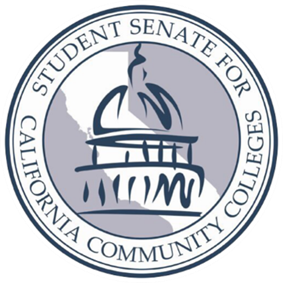 presentsADVOCACY DAYTIMEDISCRIPTIONLOCATION9AM – 12PMBUDGET AND FISCAL REVIEW
SUBCOMMITTEE NO. 1 ON EDUCATIONROOM #31919AM – 12PMLEGISLATIVE VISITSCAPITOL12PM – 1PMLUNCH(On your own)RECOMMENDED: STATEHOUSE at the Capitol1PM – 2PMPRESS CONFERENCE / RALLYfor Senate Bill 291SOUTH STEPS of the CAPITOL2PM – 5PMLEGISLATIVE VISITS Continued…CAPITOL